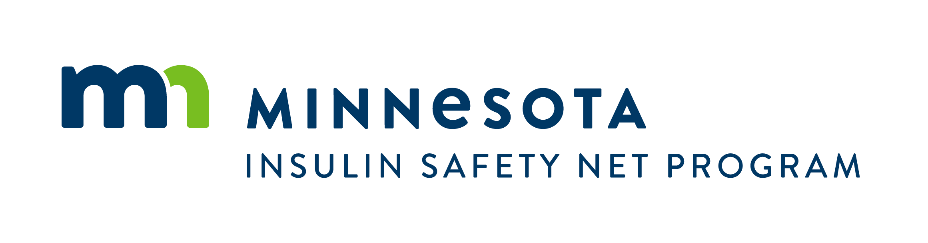 Minnesota Insulin Safety Net Program:
Email samples/templates for MNsure-certified navigatorsLong version[Organization Name] Helping Minnesotans Access Affordable InsulinMinnesotans who need access to affordable insulin can now apply through the new Minnesota Insulin Safety Net Program. The program was created through the Alec Smith Insulin Affordability Act and launched on July 1, 2020. It is made up of two parts.The urgent need program provides a 30-day supply of insulin for a co-pay of no more than $35. You can apply if you have less than a week’s supply on hand and will likely have significant health consequences if you run out. The application can be downloaded from MNinsulin.org. If you are not able to print or download this form, you can ask your pharmacist for help. The continuing need program allows Minnesotans to receive a year’s supply of insulin through existing insulin manufacturer patient assistance programs. The cost can be no more than $50 per 90-day refill. More information about patient assistance programs is on the Board of Pharmacy website.[Organization name] is offering free help to those who need assistance signing up for the continuing need program.To schedule an appointment, please call [Phone Number] or email [Email Address].Short version 1[Organization Name] Helping Minnesotans Access Affordable InsulinWe have trained navigators who can help Minnesotans access insulin through the new Minnesota Insulin Safety Net Program.The program was created to help Minnesotans who face difficulty affording their insulin, and it has two parts. The urgent need program provides a 30-day supply of insulin. You can learn more about who qualifies and how to apply for the urgent need program at MNinsulin.org.The other is a continuing need program that provides a year’s supply. Our trained navigators can help you apply for the continuing need program. For more details and to learn how to apply, visit MNinsulin.org.To schedule an appointment with one of our navigators, contact [contact information].Short version 2Need Affordable Insulin? [Organization name] Can Help.If you live in Minnesota and need access to affordable insulin, you may qualify for the Minnesota Insulin Safety Net program. And we can help you apply.If you have less than a week’s supply on hand, you can apply for the urgent need program. It provides a 30-day supply through pharmacies. Download the application at MNinsulin.org, fill it out, and take the form to a pharmacy with your ID and insulin prescription. If you have a continuing need for insulin, you can be connected with an insulin manufacturer patient assistant program that provides a year’s supply. Our navigators can help you apply for the continuing need program. If you have questions or want to schedule an appointment, contact us at [CONTACT INFO]. Short version 3[Organization name] Providing Help with Minnesota Insulin Safety Net ProgramMinnesotans who need access to affordable insulin can now get help from [Organization Name] to apply through the Minnesota Insulin Safety Net program. If you have less than a week’s supply of insulin on hand, the urgent need program can provide an emergency 30-day supply. Visit MNinsulin.org to see if you qualify.The continuing need program provides up to a year’s supply through insulin manufacturers’ patient assistance programs. Our trained navigators can help you with the continuing need program. Contact us to make an appointment. [CONTACT INFO]Images that can be used in email messages(Contact MNsure Communications for additional sizes/proportions]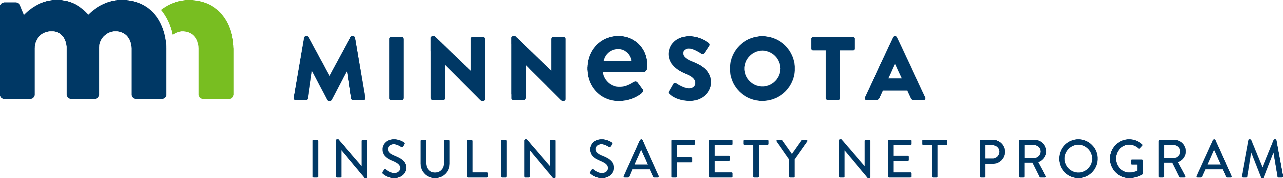 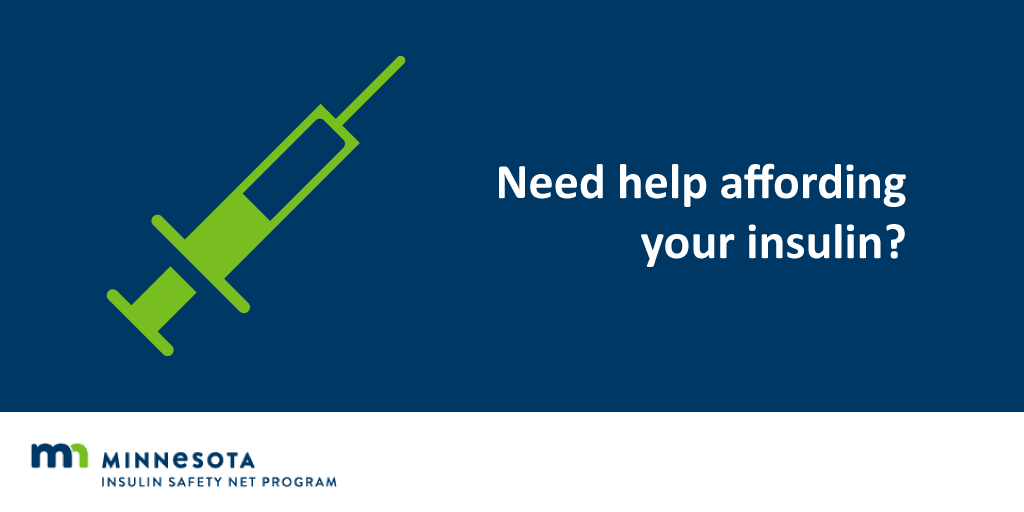 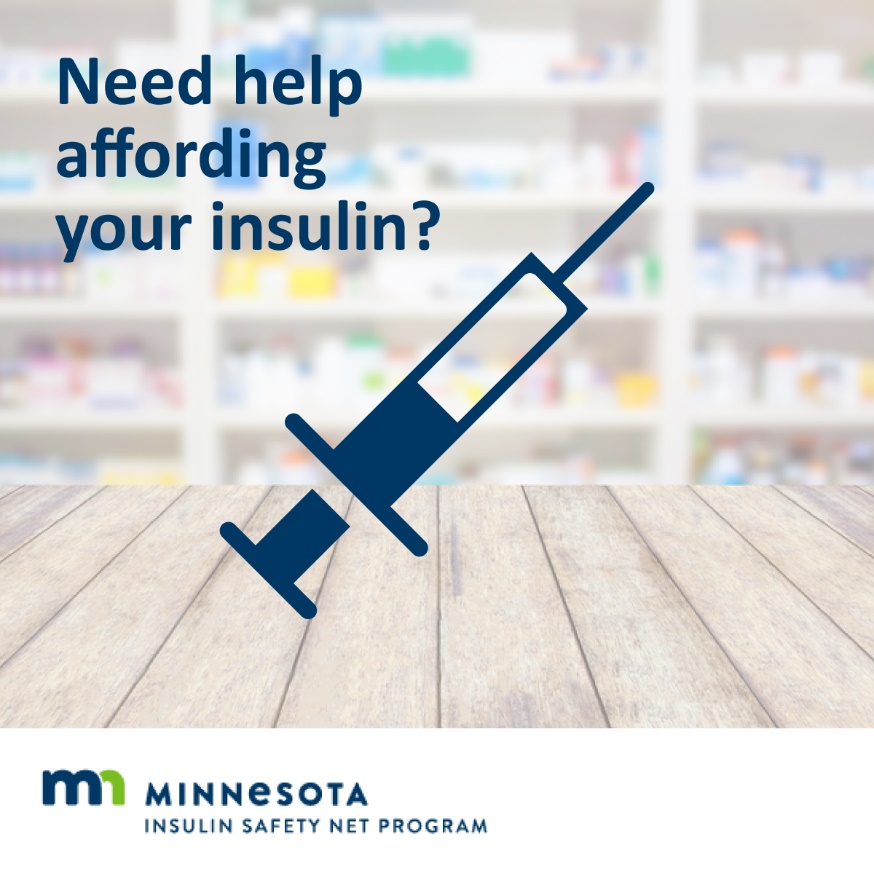 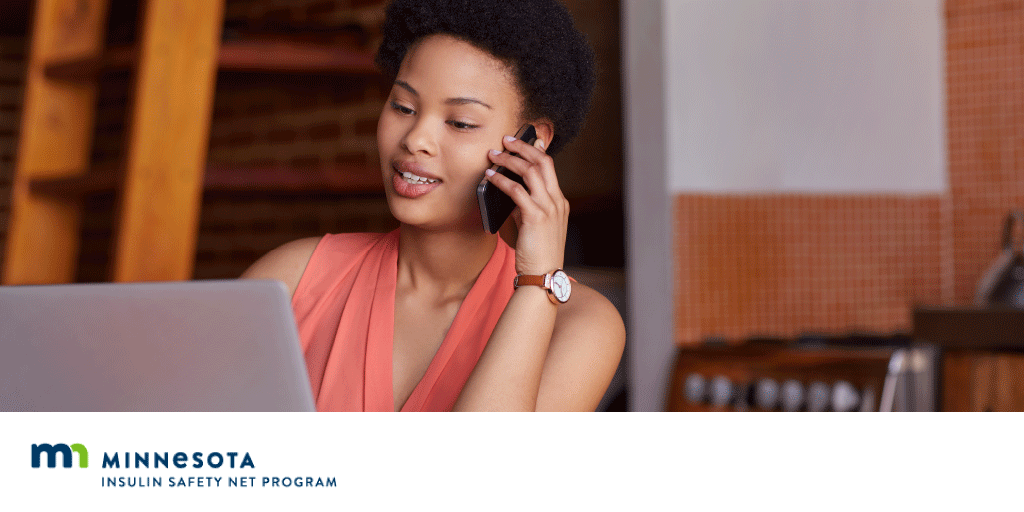 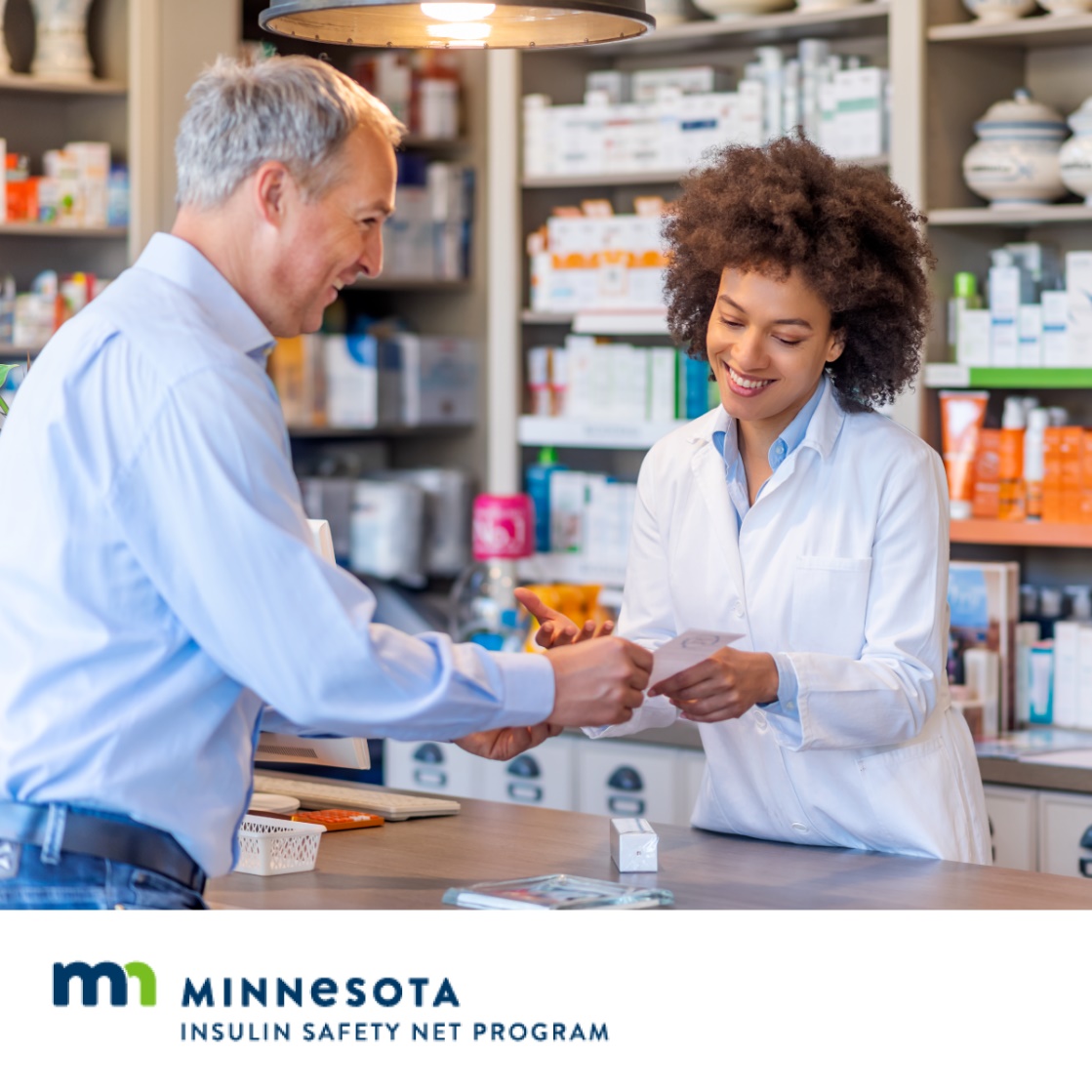 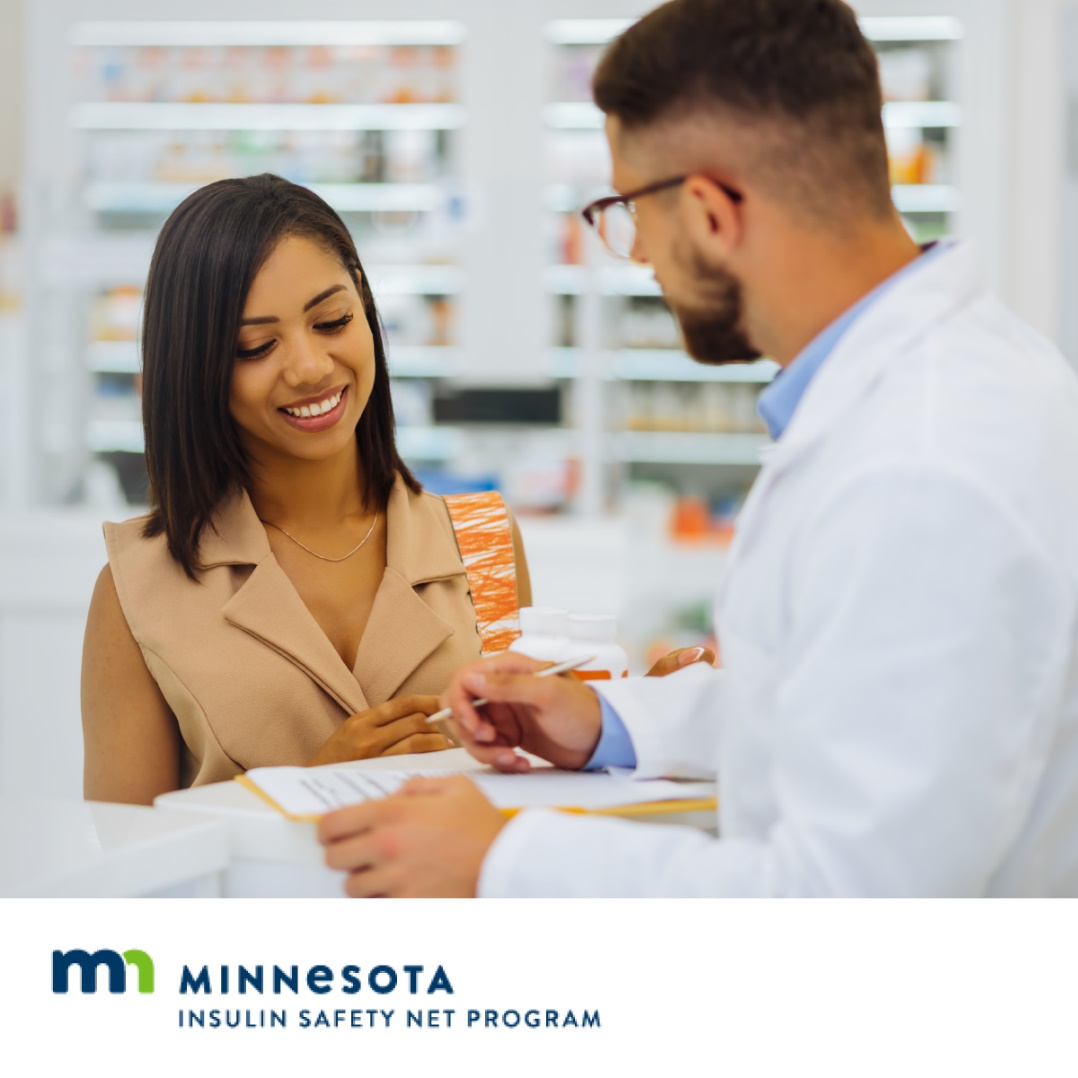 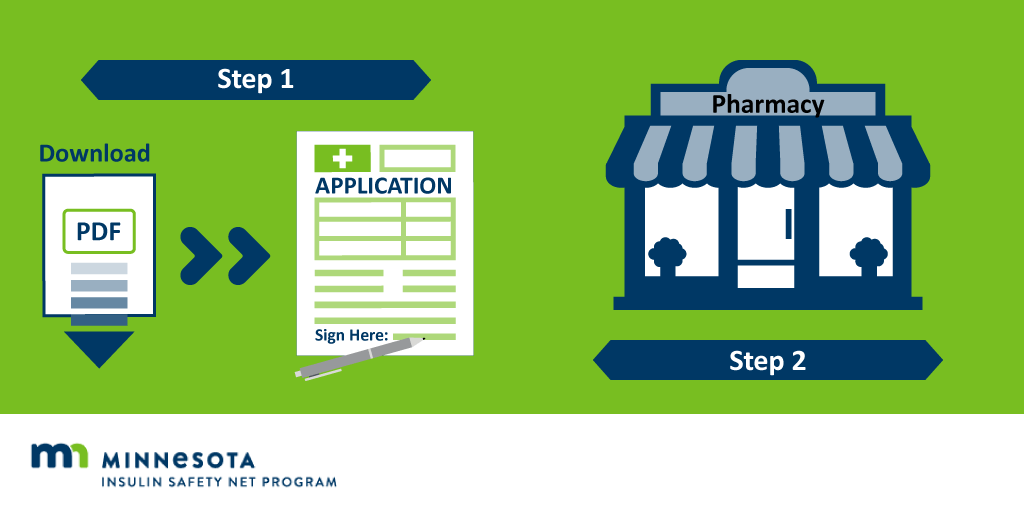 